Synergy North Corporation. OEB Staff QuestionsEB-2018-0069Synergy North Corporation (Thunder Bay Rate Zone ) EB-2018-0069OEB Staff-1Ref: Follow up to Response Staff question 3Synergy North provided the following response to staff question 3. 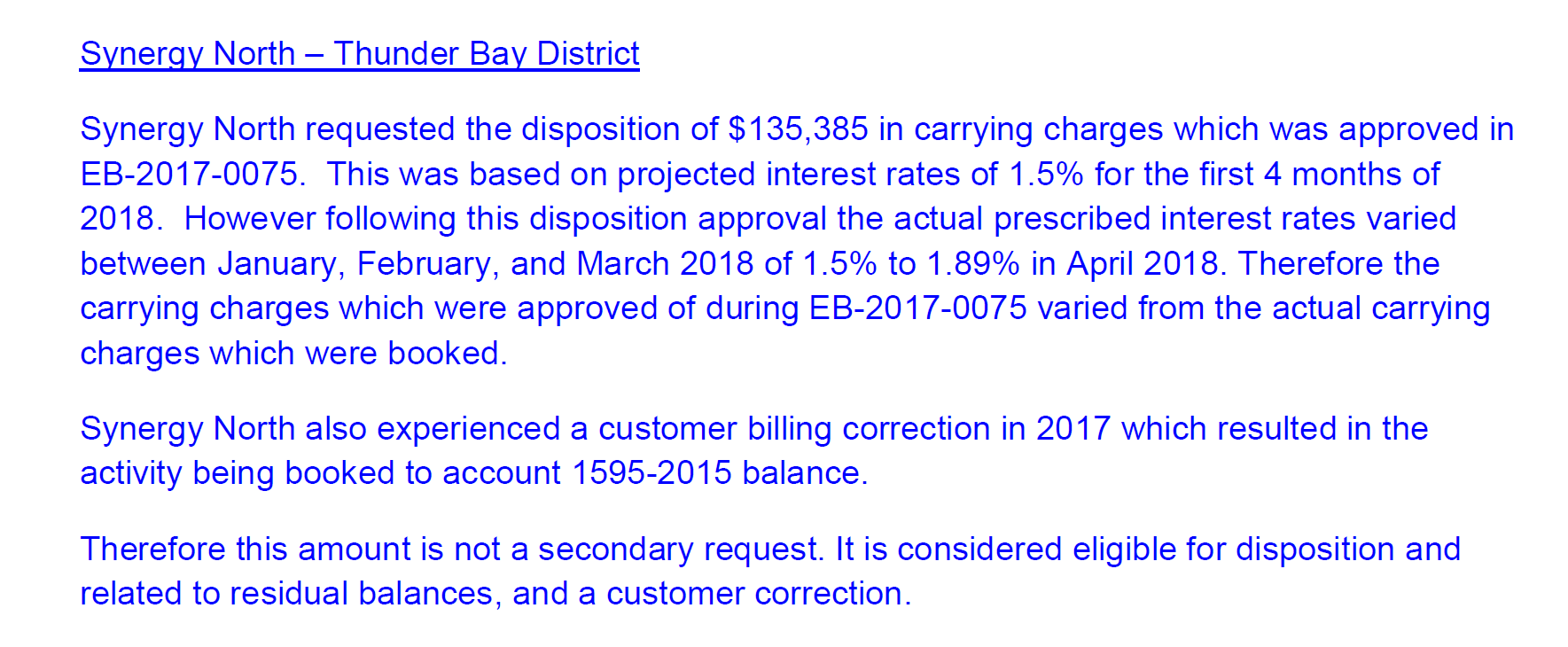 The OEB expects the distributor to absorb the differences in interest rates approved for disposition regardless of whether they are a debit or credit balance. The OEB also expects distributors to only seek disposition once of the 1595 sub-accounts. The balance of $1,625 in Account 1595-2015 is considered nominal. Given the above OEB guidance please confirm if Synergy North agrees to withdraw its request to dispose of Account 1595-2015.